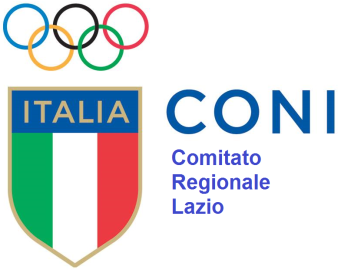 CR LazioCR LazioCR LazioFid. RomaFid. RomaFid. RomaCristina ChiusoCristina ChiusoCristina Chiuso347272191334727219133472721913delegato.roma@coni.itdelegato.roma@coni.itdelegato.roma@coni.itVia Flaminia Nuova 830 – 00191 RomaVia Flaminia Nuova 830 – 00191 RomaVia Flaminia Nuova 830 – 00191 RomaMunicipio1Marco Baggio338471666marco.baggio1@tin.itMunicipio2Turino Emanuele3476814171sportaema@tiscali.itMunicipio3Giampiero Cantarini3381443333giampiero.cantarini@tiscali.itMunicipio4Fabio Fascia3333749321f.fascia@libero.itMunicipio5Gianni Alessio3899738994alessiogianni@libero.it  Municipio6Iacono Massimo3388276920iacoach@virgilio.itMunicipio7Nereo Benussi3289884543nereobenussi@romascuola.netMunicipio8Anna Bianca Borini3382784678annabiancaborini@libero.it Municipio9Paolo Patriarchi3771605481paolo.patriarchi@gmail.comMunicipio10GiamPaolo Mannucci33816118531giampaolo.mannucci@gmail.comMunicipio11Butera Claudio3394894403arvalianuoto@email.itMunicipio12Paola Pietrangeli3386693537paola.pietrangeli@virgilio.itMunicipio13Salvatore Petracca3882945590petracca.s@libero.it Municipio14Vittorio Rinaldi3355390975vittoriorinaldi1949@libero.itMunicipio15Francesco Viani Reggiani3284619260francescoreggianiviani@hotmail.com